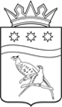 АДМИНИСТРАЦИЯ БЛАГОВЕЩЕНСКОГО МУНИЦИПАЛЬНОГО ОКРУГААМУРСКОЙ ОБЛАСТИП О С Т А Н О В Л Е Н И Е19.01.2024 г.					                                                            №130г. Благовещенск «Об утверждении плана-графикапроведения контрольных (надзорных)мероприятий муниципального земельного контроля в отношении земельных участковсельскохозяйственного назначения на 2024 год»	В соответствии с Федеральным законом от 31 июля 2020 № 248-ФЗ «О государственном контроле (надзоре) и муниципальном контроле в Российской Федерации», Федеральным законом от 06 октября 2003 № 131-ФЗ «Об общих принципах местного самоуправления в Российской Федерации», руководствуясь Положением  о муниципальном земельном контроле на территории Благовещенского муниципального округа Амурской области, утвержденным решением Совета народных депутатов Благовещенского муниципального округа от 31.03.2023 № 198,  администрация Благовещенского муниципального округапостановляет:	1.	Утвердить план-график проведения контрольных (надзорных) мероприятий муниципального земельного контроля в отношении земельных участков сельскохозяйственного назначения на 2024 год	2. 	Опубликовать настоящее постановление в печатном издании «Амурская земля и люди» и разместить на официальном сайте Благовещенского муниципального округа: https://blgraion.amurobl.ru/.3.	Контроль за исполнением настоящего постановления оставляю за собой.Исполняющий обязанности главы Благовещенского муниципального округа 	                      	                     С.А.Кукличев 